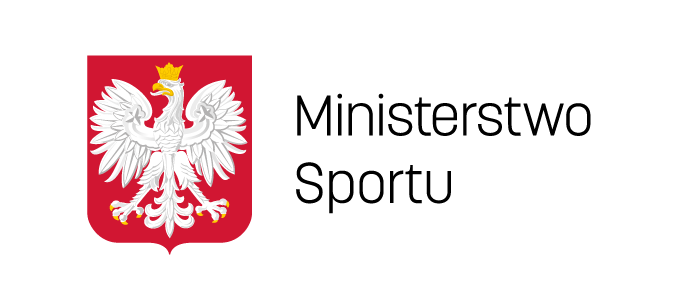 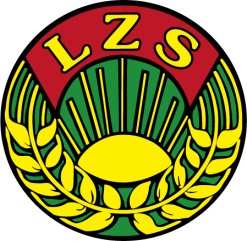                      R E G U L A M I NMistrzostw Krajowego Zrzeszenia LZS  w Piłce Nożnej Dziewcząt i Chłopców   Mała Piłkarska Kadra Czeka imienia Marka ProcyszynaI. CELUpowszechnianie sportu poprzez popularyzację piłki nożnej wśród dzieci i młodzieży; Przegląd i wstępna selekcja uzdolnionych ruchowo dzieci i młodzieży  do uprawiania piłki nożnej oraz dalszego szkolenia w  sekcjach  klubowych;Promocja pozytywnego zachowania w sporcie, zdrowej rywalizacji sportowej wśród dzieci i młodzieży -  propagowanie  idei  fair play;Promocja zdrowego trybu życia, umożliwienie spędzania czasu wolnego w sposób aktywny i atrakcyjny dla młodego pokolenia;Wyrównywanie szans, zapobieganie marginalizacji i patologiom społecznym;Promowanie wolontariatu sportowego oraz rozwijanie poprzez sport aktywnej postawy obywatelskiej.II. ORGANIZATORZY, WSPÓŁORGANIZATORZY, PARTNERZY Krajowe Zrzeszenie Ludowe Zespoły SportoweWojewódzkie Zrzeszenia Ludowe Zespoły SportowePolski Związek Piłki NożnejWojewódzkie Związki Piłki NożnejSamorządy  TerytorialneKluby Zrzeszenia LZSORGANIZATOR   FINAŁU CENTRALNEGOKrajowe Zrzeszenie LZSWojewódzkie Zrzeszenie LZS w LublinieWojewódzkie Zrzeszenie LZS w OpoluMistrzostwa KZ LZS są dofinansowane ze środków Ministerstwa Sportu           III. TERMIN I MIEJSCEEliminacje gminne, powiatowe  –   do 14.03.2020 r.Mistrzostwa wojewódzkie  –    do 5.07.2020 r.Finał Centralny – Mistrzostwa KZ LZS        –      dziewczęta    13-16.07.2020 r.  Zamość, woj. lubelskie;–      chłopcy       VIII 2020 r. Reńska Wieś, woj. opolskie.            IV. UCZESTNICTWO      1. W turnieju biorą udział drużyny będące członkami  Zrzeszenia LZS (LZS/LKS)  w kategorii:dziewcząt:  urodzonych  w 2007 r. i młodszechłopców:  urodzonych  w 2007 r. i młodsi.2. Drużyna zgłoszona do turnieju musi posiadać listę wypełnioną alfabetycznie zgodną                      z formularzem zgłoszeniowym. Lista imienna może liczyć maksymalnie 20 zawodniczek/ków (start 12 zawodniczek/ków) oraz  osoby towarzyszące w tym trener (od eliminacji do finałów wojewódzkich) i powinna być  potwierdzona przez zgłaszającą jednostkę organizacyjną.                W przypadku kontuzji lub innego zdarzenia losowego jednostka zgłaszająca ma prawo dokooptować do swojego składu innego zawodnika/czkę, który/ra nie uczestniczył/ła na żadnym szczeblu rozgrywek w innej drużynie.W trakcie danej edycji turnieju w danym roku zawodnik/czka może reprezentować jedną drużynę (w przypadku odpadnięcia drużyny zawodnik/czka nie ma prawa przejść do innej drużyny i uczestniczyć w turnieju).3. Zawodnicy/czki  są zobowiązani/ne  posiadać w trakcie turnieju każdego szczebla: 	aktualną legitymację szkolną listę uczestników potwierdzoną przez WZ LZSkartę zgłoszenia z przynależnością klubową lub aktualny wydruk z Extranet ubezpieczenie NNWaktualne badania lekarskie (indywidualne lub listę zbiorczą potwierdzoną przez  lekarza).            V. ZAŁOŻENIA ORGANIZACYJNEOrganizatorami turniejów eliminacyjnych są WZ LZS, organizatorem finałów centralnych – mistrzostw KZ LZS  jest Krajowe Zrzeszenie LZS.Przygotowanie organizacyjne zawodów  należy do bezpośredniego organizatora zawodów. Organizatorzy poszczególnych etapów rozgrywek mają obowiązek dostarczenia zainteresowanym komunikatu organizacyjnego  określającego  miejsce, termin i inne dane informacyjne na minimum 14 dni przed rozpoczęciem zawodów oraz komunikatu końcowego po  zakończeniu  zawodów. WZ  zobowiązane są przesłać do Krajowego Zrzeszenia  komunikaty z przeprowadzonych rozgrywek  turniejów   wojewódzkich  bezpośrednio po ich zakończeniu.Zgłoszenie do finałów – Mistrzostw KZ LZS  odbywa się na podstawie przesłanego do Krajowego Zrzeszenia LZS formularza  według wzoru na załączniku nr 1 i  nr 2 (RODO)  w terminie  do  5.07.2020 r. Wszystkie dodatkowe osoby (nie dotyczy  12 zawodników/czek i 2 osób trener, kierownik) należy również zgłosić w celu zapewnienia noclegów i wyżywienia.Odpowiedzialnymi za prawidłową dokumentację drużyny są biura Wojewódzkich Zrzeszeń LZS.Promocję i reklamę  rozgrywek w ramach turnieju  prowadząorganizatorzy, współorganizatorzy oraz partnerzy na wszystkich  szczeblach rozgrywek.VI. REGULAMIN ROZGRYWEK 1. Drużyna składa się z:12 zawodniczek/ków2 lub więcej osób dorosłych w tym trenera  z prawem przebywania na ławce rezerwowych  oraz wnoszenia wszelkich uwag do organizatora turnieju.Czas trwania zawodów wynosi 2 x 15 minut z 5 minutową przerwą.Liczba zawodniczek/ków na boisku:  pięciu  w polu + bramkarz. W czasie spotkania obowiązują zmiany "hokejowe" we właściwej strefie zmian.Zawodnicy muszą posiadać na koszulkach numery wg obowiązujących przepisów.                      W turnieju finałowym zawodnicy przez cały okres rozgrywek mają obowiązek występować z tymi samymi numerami.Zawodnicy mogą rozgrywać spotkania w obuwiu piłkarskim (lanki, korkotrampki), obowiązuje zakaz gry we wkrętach. Każdy zawodnik przystępujący do gry musi posiadać ochraniacze.Mecze rozgrywa się piłkami nr 4.Mecze mogą być rozgrywane  na boiskach „Orlik”,   w przypadku braku takiego boiska, na boisku trawiastym z zachowaniem  podanych  wymiarów. Wymiary boiska: 30   x  60. Wymiary bramek: 2   x   5.W trakcie trwania turnieju stosuje się następujące przepisy gry:nie  obowiązują przepisy spalonego odległość muru od piłki przy stałych fragmentach gry wynosi rzut karny wykonuje się z odległości  rzut od bramki - grę wznawia bramkarz wprowadzając ją do gry ręką lub nogą  w obrębie własnej połowy poza swoje pole karne aut - wznawianie  gry po opuszczeniu piłki pola gry wykonywany jest nogą na 2 kontaktybramki zdobywać można bezpośrednio tylko z połowy przeciwnika pozostałe  przepisy gry stosuje się zgodnie z przepisami PZPN.W turnieju stosuje się następujące kary:a/ kary dyscyplinarne: czasowe wykluczenie zawodnika z gry na 1, 2 lub 3 minuty w zależności od stopnia przewinienia lub czerwoną kartką,b/ w przypadku straty bramki przez zespół grający w osłabieniu na skutek kary dyscyplinarnej, kara dyscyplinarna ulega anulowaniu (można wprowadzić do gry ukaranego zawodnika),              c/ czerwona kartka powoduje wykluczenie z gry oraz automatyczny zakaz gry              ukaranego zawodnika w następnym meczu - niezależnie od fazy rozgrywek,	d/ w przypadku straty bramki przez zespół grający w osłabieniu na skutek czerwonej kartki  można wprowadzić do gry zawodnika innego niż ukarany czerwoną kartką.12. W przypadku gry nieuprawnionego zawodnika drużyna otrzymuje karę walkowera    oraz może być wycofana z dalszych rozgrywek turnieju.13. Punktacja:a/ za zwycięstwo	- 3 punktyb/ za remis		- 1 punkt      c/ za przegraną	- 0 punktów14.  W turniejach eliminacyjnych oraz finałowych kolejność w tabeli ustala się według liczby zdobytych punktów. - W przypadku uzyskania równej liczby punktów przez dwie drużyny, o zajętym miejscu kolejno decyduje:a) liczba zdobytych punktów w spotkaniu między tymi drużynami (wynik bezpośrednich  spotkań),b) korzystniejsza różnica bramek ze wszystkich spotkań rozegranych w turnieju eliminacyjnym,c) przy identycznej różnicy – większa liczba strzelonych bramek we wszystkich spotkaniach turnieju,d) losowanie.- W przypadku uzyskania równej liczby punktów przez więcej niż dwie drużyny, o zajętym miejscu kolejno decydują:a) liczba zdobytych punktów w spotkaniach między zainteresowanymi drużynamib) korzystniejsza różnica bramek z tych spotkańc) większa liczba strzelonych bramek w spotkaniach między zainteresowanymi drużynamid) większa liczba strzelonych bramek w turnieju  eliminacyjnyme) losowanie.15. System rozgrywek: - w zależności od ilości zgłoszonych drużyn  w danym województwie  system i termin rozgrywek określają WZ LZS.- w  finale centralnym  system rozgrywek będzie uzależniony od ilości startujących drużyn, system określą gospodarze rozgrywek.16. Do finału centralnego  awansuje  mistrz z eliminacji wojewódzkich, w przypadku zdarzeń losowych drużynę może zastąpić inna drużyna, która uzyskała kolejne miejsce w finale wojewódzkim.              17. Na turniej finałowy drużyny przyjeżdżają w składzie:	12 zawodników/czek oraz osób towarzyszących: trenera/rki,  kierownika/czki drużyny lub opiekuna/ki, ewentualnie innych osób.  Drużyny  przywożą ze sobą 2 jednolite komplety  strojów sportowych, każdy w różnych kolorach. 18.Weryfikacji dokumentów zgłoszonych drużyn dokonuje organizator zawodów danego szczebla turnieju.		19. Podczas trwania rozgrywek finału centralnego  będą prowadzone następujące     klasyfikacje:drużynowafair playMVP - najlepszy zawodnik/czkanajlepszy bramkarz/rkakról/królowa  strzelcówVII. NAGRODYOrganizatorzy, współorganizatorzy i partnerzy poszczególnych etapów rozgrywek turniejowych zabezpieczają nagrody (w miarę posiadanych środków) dla zwycięskich zespołów i wyróżniających się zawodników - puchary, medale, dyplomy i nagrody rzeczowe w ww. klasyfikacjach.VIII. SPRAWY FINANSOWEKoszty organizacji i udziału w turniejach szczebla gminnego, powiatowego oraz wojewódzkiego  ponoszą uczestnicy i organizatorzy, współorganizatorzy oraz  partnerzy. Koszty organizacji oraz wyżywienia i zakwaterowania  – finału centralnego mistrzostw KZ LZS pokrywa Krajowe Zrzeszenie LZS w miarę posiadanych środków, współorganizatorzy oraz partnerzy. Koszty dojazdu i wpisowego  pokrywają uczestnicy lub jednostki delegujące (wysokość kosztów zostanie podana w komunikatach organizacyjnych).            IX. UWAGI  KOŃCOWE1. Sprawy sporne (protesty) wynikłe w trakcie rozgrywek do szczebla wojewódzkiego będą rozpatrywane przez powołane na czas  turnieju komisje odwoławcze.2. Komisje nie będą rozpatrywać protestów dotyczących decyzji podjętych przez sędziów prowadzących zawody.3.  Protesty w Finale Centralnym będą rozpatrywane przez Komisję Odwoławczą powołaną na czas zawodów po opłaceniu kaucji w wysokości 300 zł, która przechodzi na rzecz organizatora w przypadku nie uznania protestu, lub zwrotu w przypadku uznania protestu.4.   Kary za start nieuprawnionych zawodników/czek: Drużyna zostaje zdyskwalifikowana z turnieju i dalszego udziału w rozgrywkach  wszystkich szczebli.Zawody z udziałem drużyny zdyskwalifikowanej zostają zweryfikowane jako  walkower /3-0/. Drużyna otrzymuje dodatkową  karę dyskwalifikacji na kolejne dwa lata.Drużyna zdyskwalifikowana w finale centralnym ponosi karę jak drużyny ukarane na wszystkich szczeblach oraz opuszcza  turniej. W przypadku dyskwalifikacji wszystkie koszty uczestnictwa drużyny w Turnieju ponosi dane Wojewódzkie Zrzeszenie LZS.5. Ochrona danych osobowych. Wszyscy uczestnicy biorący udział w projekcie  wyrażają zgodę na przetwarzanie danych osobowych zgodnie z treścią Rozp. PE i Rady (EU) 2016/679    z dnia 27.04.2016 (ogólne rozporządzenie o ochronie danych) w sprawie ochrony osób fizycznych zawartych w powyższym oświadczeniu oraz wykorzystania wizerunku przez administratora danych: Krajowe Zrzeszenie LZS w Warszawie, z siedzibą  ul. S. Krzyżanowskiego 46 a, 01-220 Warszawa, www.lzs.pl;  w celu odbycia zawodów,  promocji i upowszechniania sportu oraz kultury fizycznej, w tym publikacji wyników, zdjęć, relacji video,  sprawozdań z zawodów w prasie, na stronach internetowych i w informatorach branżowych. 6. W sprawach spornych nie ujętych w regulaminie rozstrzyga organizator danego szczebla.     		                        Krajowe Zrzeszenie          						 	                          Ludowe Zespoły  SportoweWarszawa,  25.05.2020 r.